ICETECHNIK.CZ s.r.o.NABÍDKA č. 24NA00193Dodavatel:Odběratel:IČ:71217975DIČ:CZ71217975ICETECHNIK.CZ s.r.o.Hostín u Vojkovic 133Sportovní zařízení města PříbramLegionářů 378277 44 Vojkovice u Kralup nad261 01 PříbramIČ: 08996792DIČ: CZ08996792Telefon: + 420 601 283 252Mobil: + 420 601 283 250E-mail: info@icetechnik.czwww.icetechnik.czTel.: 318 623 81504 243 1226Konečný příjemce:Nabídka č.:24NA00193PříkazemForma úhrady:Datum zápisu:Platno do:26.02.202408.03.2024Cenová nabídka na více práce, které byli zjištěny při demontáži (opravě) stroje WM Junior 2070 E v.č. 0434, r.v.2008, v servisním středisku firmy ICETECHNIK.CZ:Označení dodávkyMnožství1 ksJ.cenaSlevaCena %DPHDPHKč CelkemKostka řízení JuniorPístnice řízeníZajištění ségr pr. 18Oprava rámu strojeMagnetický ventil DKU-1610Elektromagnetická cívka ISP-CAU-12DC-4,4AKompletní rameno koštěteJ/S/M/E2Hydraulická hadice koště JuniorHYS-4103 297,0018 760,0063,0017 000,0014 399,003 459,003 297,00 21%18 760,00 21%126,00 21%17 000,00 21%14 399,00 21%3 459,00 21%692,373 939,6026,463 570,003 023,79726,393 989,3722 699,60152,4620 570,0017 422,794 185,391 ks2 ks1 ks1 ks1 ks1 ks1 ks1 ks51 174,00930,0051 174,00 21%930,00 21%998,00 21%10 746,54195,3061 920,541 125,301 207,58Hydraulická hadice koště JuniorHYS-409998,00209,58Podložka M20x37 nerezČep vodícího kola JuniorVodící kolo 85x80 boční J/C5 ks2 ks2 ks1 ks36,001 217,002 768,001 380,00180,00 21%2 434,00 21%5 536,00 21%1 380,00 21%37,80511,141 162,56289,80217,802 945,146 698,561 669,80Hadice 06 492X 4280DKR-DKR/5 fréza WMKoště WM 370Spotřební materiálČističMazací spray HSSMazací tuk Q8 WRDServis ledových rolebČep řízení1 ks1 ks1 ks1 ks1 ks5 195,00500,00219,00319,00190,00750,00644,005 195,00 21%500,00 21%219,00 21%319,00 21%190,00 21%9 000,00 21%644,00 21%1 090,95105,0045,9966,9939,901 890,00135,246 285,95605,00264,99385,99229,9012 hod1 ks10 890,00779,24Součet položek135 740,0028 505,40164 245,40CELKEM K ÚHRADĚ164 245,40Vystavil: Petr Fialapetr.fiala@icetechnik.czEkonomický a informační systém POHODA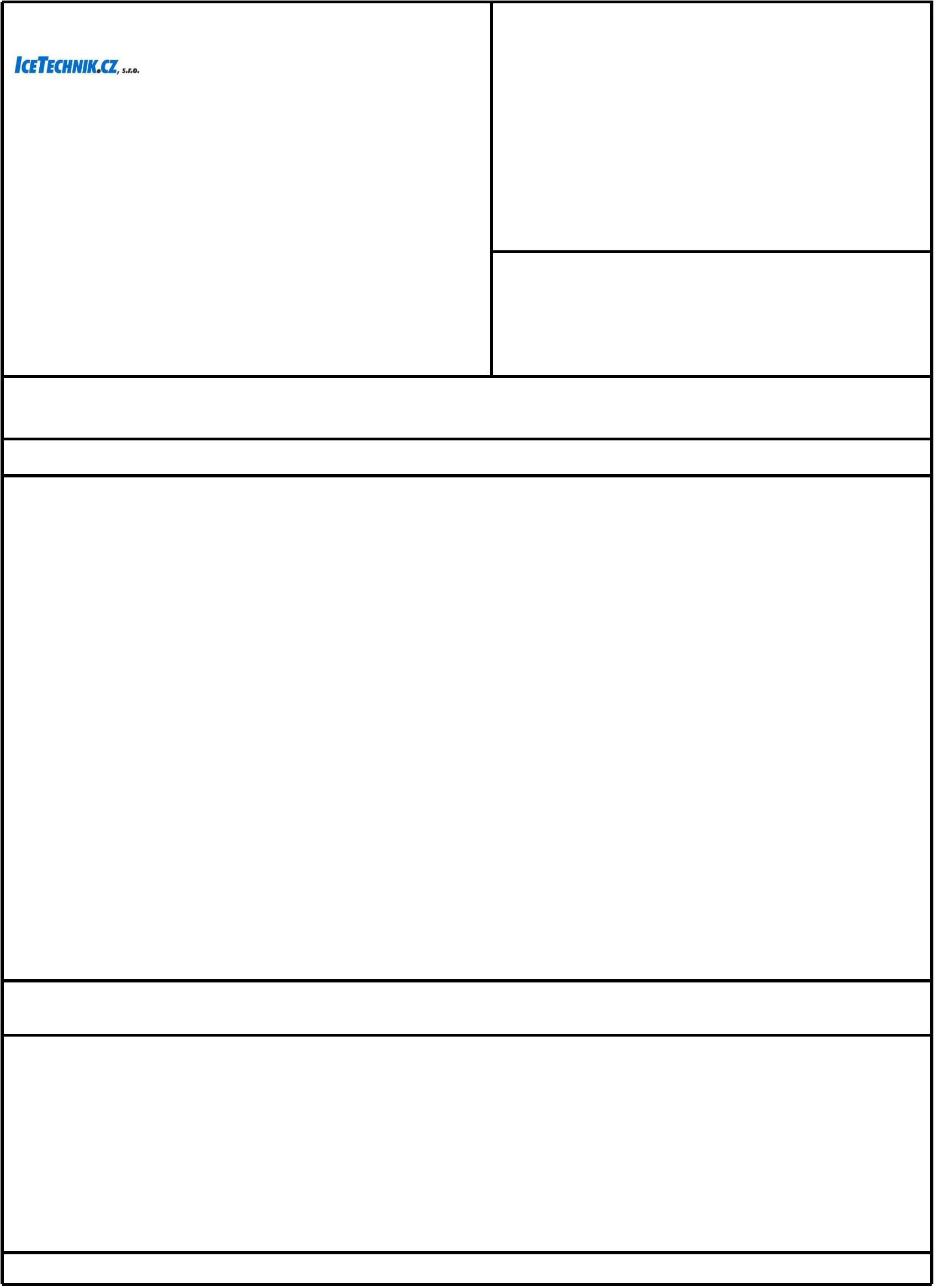 